피벗 불러오기기존에 실행한 피벗 쿼리의 설정을 내보내기 한 경우, 해당 설정을 불러와 피벗을 실행할 수 있습니다. 피벗을 실행하지 않은 상태에서 가운데 있는 불러오기 링크를 눌러 .pivot 형태로 저장된 파일 불러오기를 실행할 수 있습니다. 단, 10MB가 넘는 파일은 불러올 수 없습니다.데이터 유형에 따라 존재하는 정보에 한해 일부 불러오기가 가능하나, 전부 미존재할 경우 불러오기를 할 수 없습니다. 예를 들어, 수집기 3개를 조회하는 피벗을 불러오는 경우, 수집기중 1~2개가 삭제되었어도 불러오기를 수행할 수 있지만, 조회했던 모든 수집기 3개가 삭제된 경우 불러오기를 할 수 없습니다.피벗 불러오기를 실행하면 불러온 시간을 기준으로 쿼리를 실행합니다. 예를 들어 데이터 조회 기간을 최근 1일 같이 설정한 경우, 불러오기를 한 시점에서 최근 1일치 데이터를 조회합니다.피벗 실행 후 피벗 결과 활용에서 `내보내기`를 하면 해당 파일을 나중에 불러올 수 있습니다.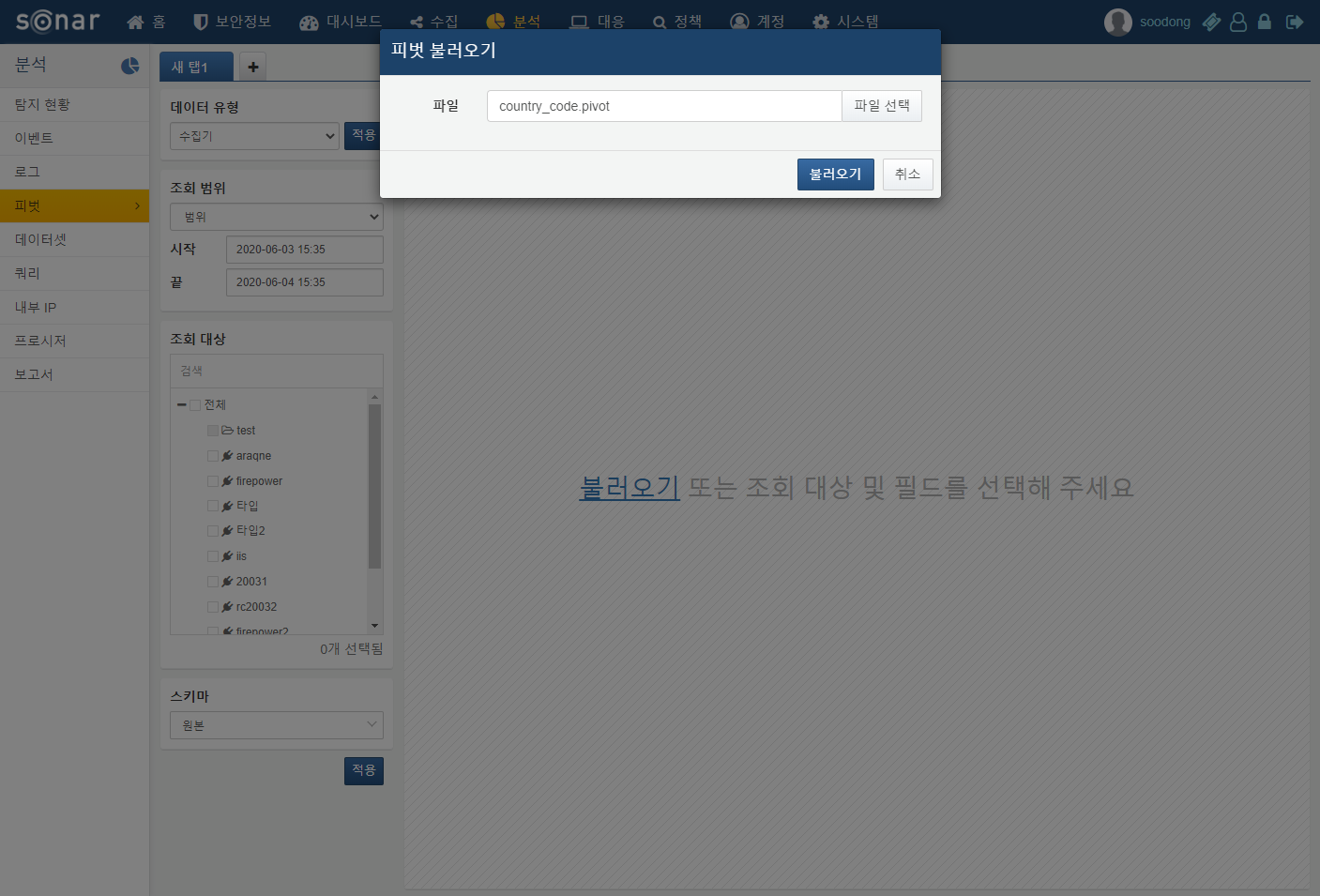 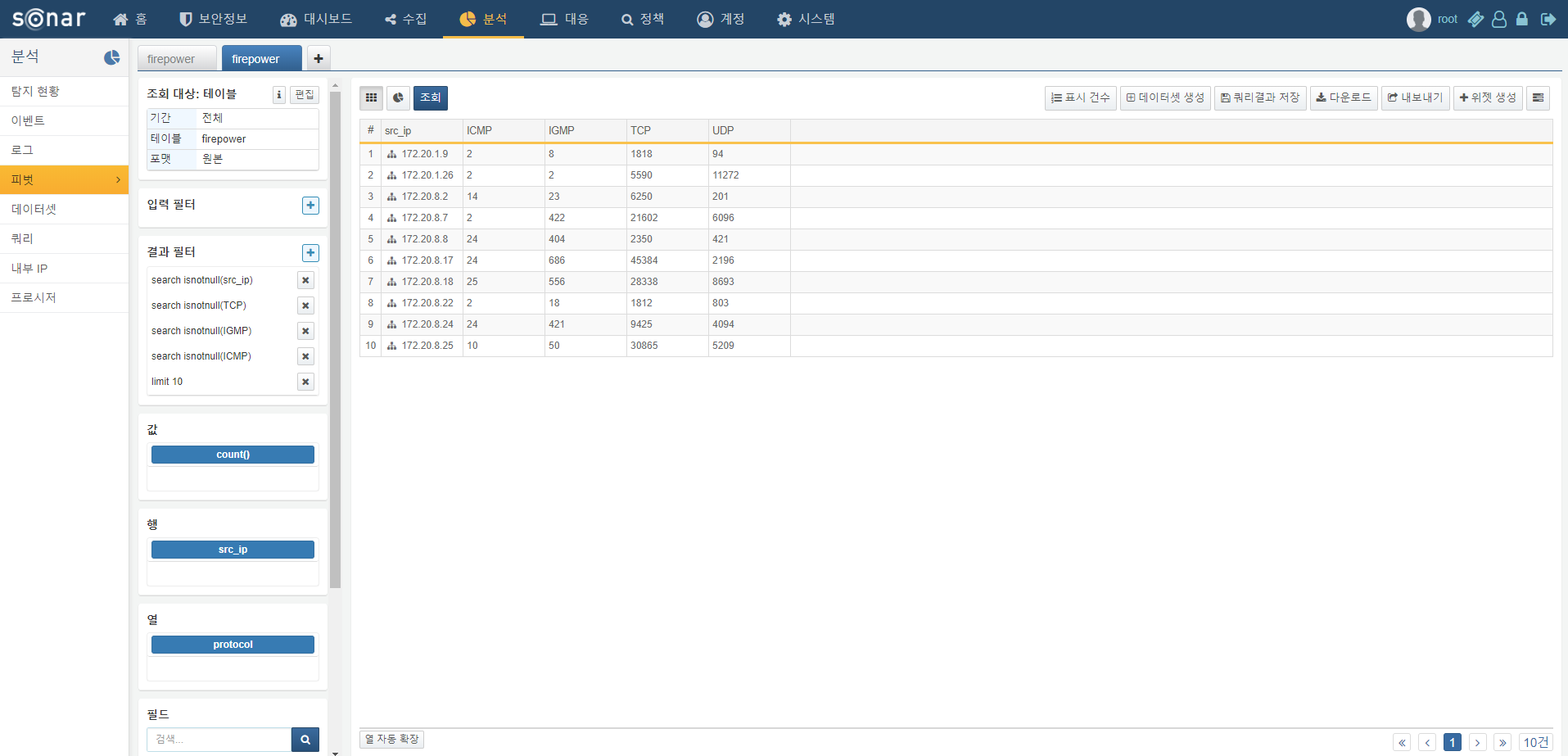 